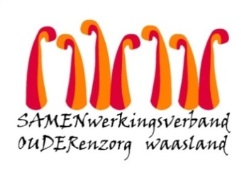 Nieuwsbrief AW Hofwijck – 25 maart 2020Beste bewoner en familieleden,Naar aanleiding van de maatregelen die de overheid alle burgers, en dus ook alle assistentiewoningen (AW) oplegde, zoeken we naar mogelijkheden om het contact met jullie te behouden en jullie blijvend te informeren.  Aangezien de moeilijke situatie voor alle betrokkenen willen we  via onze nieuwsbrieven de communicatie up-to-date houden.
Afspraken en richtlijnenAlgemeen:De regelgeving en de richtlijnen worden alsmaar strenger en we vragen jullie om zich daar aan te houden.Blijf thuis en verlaat enkel de woning voor noodzakelijke verplaatsingen! Toegang tot het woonzorgcentrum is verboden.Samenkomst in de gemeenschappelijke ruimte is verboden.Patricia Waegeman (woonassistent) of Ingrid Vermeulen (schoonmaakster)  komt regelmatig langs om eens te informeren hoe het jullie gaat.Bezoek: Ontvang geen bezoek meer op jullie flat. 
Enkel toegang voor officiële dienstverleners (dokter, thuisverpleging, poets- en gezinshulp, 
mits strikte naleving hygiënemaatregelen en registratie in bezoekersregister).Ga niet bij elkaar langs op andere flats.Neem telefonisch contact met elkaar, stuur een mailtje, schrijf een briefje …Respecteer de afstand (1,5m) tussen elkaar.Boodschappen:Laat jullie boodschappen zoveel mogelijk door familie doen.Boodschappen worden afgezet in de inkomhal op het gelijkvloers.  Niet aan jullie eigen voordeur.
Tip voor familie: Verpak boodschappen niet te zwaar zodat bewoners ze nog naar hun flat kunnen dragen op momenten dat er geen medewerker in de buurt is die kan helpen.Gelieve bij ziekte geen boodschappen te brengen.Indien jullie problemen hebben betreffende jullie boodschappen, laat ons gerust iets weten.Zodat we samen naar een oplossing kunnen zoeken.  Eventueel kan u beroep doen op de gratis Samana boodschappenlijn (0800/95.001) op weekdagen van 10 tot 12 uur.Maaltijden:Alle bewoners eten op hun flat.  Gelieve het bestelformulier voor maaltijden wekelijks mee te geven met traiteur Le Couvert wanneer de warme maaltijd wordt gebracht.  Bij vragen omtrent bestelling of annulatie middagmaal: 0485/10.87.85 (traiteur Le Couvert).Ophaling huisvuil:De ophaaldienst blijft komen voor woonzorgcentra en ziekenhuizen.Gedurende de hele coronacrisis wordt het PMD bij het restafval gedeponeerd.  Dit omwille van  organisatorische redenen bij de ophaaldienst.Bereikbaarheid woonzorgcentrum
Ook al kunnen jullie niet naar ons komen, wij zijn steeds telefonisch of per mail bereikbaar:  03/760.19.60 of info@samenouder.beVoor vragen rond de maaltijden, herstellingen of andere vragen of problemen:
Op weekdagen:
Woonassistent: 03/760.19.67 of 0492/72.63.88 of patricia.waegeman@samenouder.be
Dagelijks verantwoordelijke: youri.vanpuymbrouck@samenouder.be
In noodgevallen gelieve op de rode knop aanwezig in de assistentiewoning te drukken.We doen er alles aan om er te zijn voor jullie.  Samen doen we onze uiterste best om infecties buiten te houden!Indien jullie suggesties of vragen hebben die je in deze nieuwsbrief  beantwoord wil hebben,  horen wij dit graag.  Alvast bedankt voor jullie begrip en medewerking!Het voltallige team wzc Het Hof